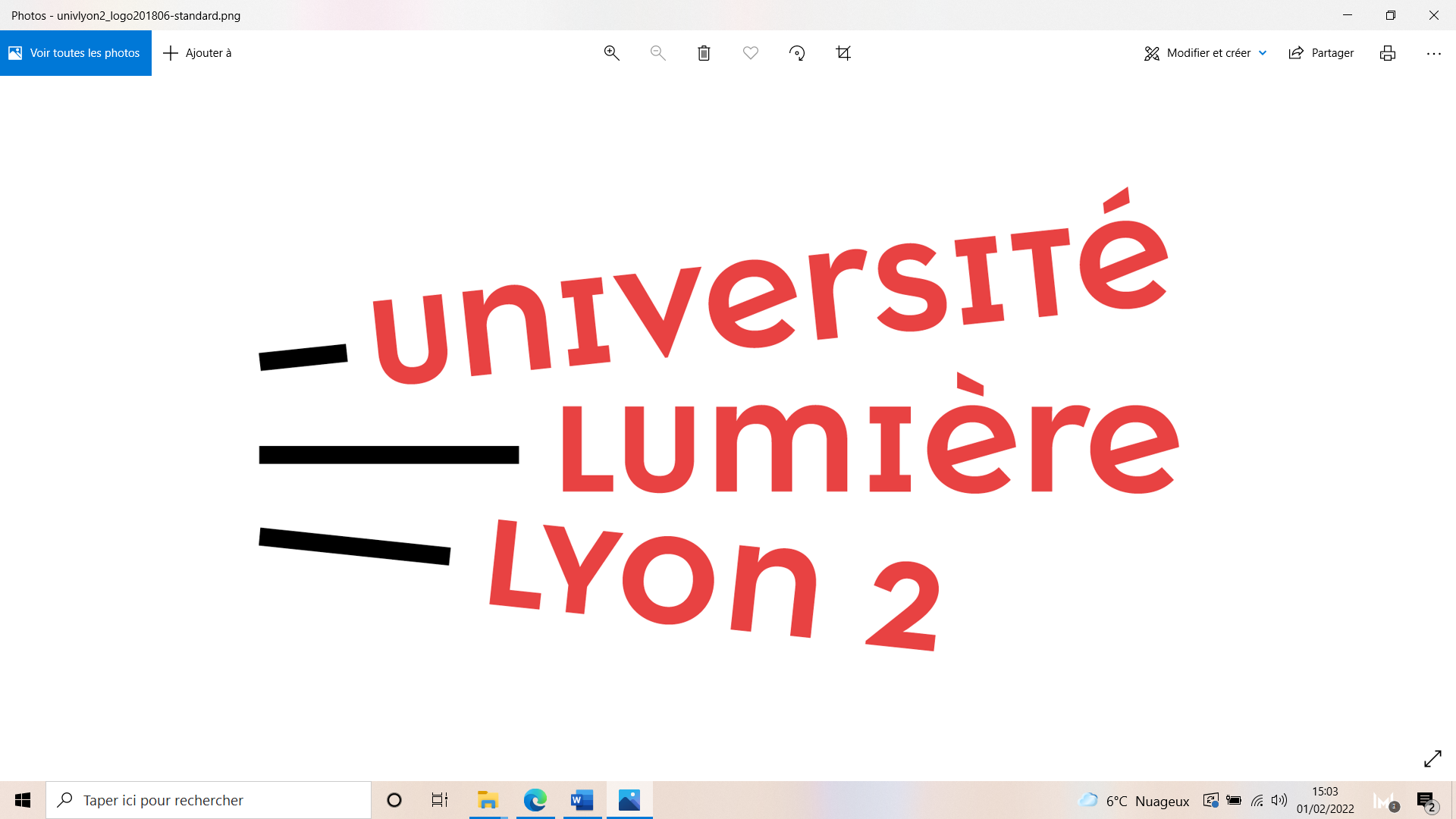 Master 1 et 2EUROPEAN and international STUDIES/Etudes Européennes  et internationalesResp. PEDAGOGIQUE : Monica Martinat (monica.martinat@univ-lyon2.fr) contact administratif : CATHERINE DAVASSOU (catherine.davassou@univ-lyon2.fr) 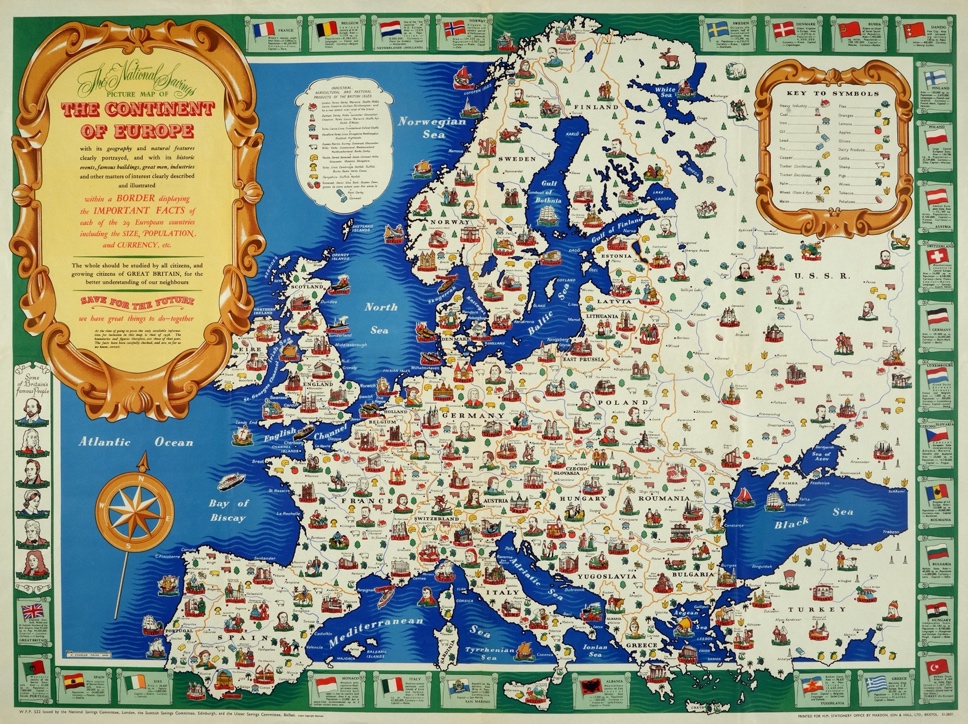 Presentation (English)	3Targeted Competences	3Professional opportunities	3Prerequisites	3Required Documents for Application	3Présentation (français)	4Compétences visées	4Débouchés professionnels	4Conditions préalables	4Dossier de candidature	4General Curriculum Outline/Programme	5SYLLABUS 2023-2024	6M1- First Term	6Issues of European History (41BBAA01, Claire Darmé; Monica Martinat; 20h, English)	6European Territories (41BBAA02, Lydia Coudroy De Lille, 20h, English)	6Economic Ideas and Politics (41BBAA03, Rebeca Gomez Betancourt, 20h, English)	6European Literatures (41BBAB01, Clément et Marie-Pierre Harder, 20h, French)	6Cultural Unity and Diversity (41BBAB02, Joao Pereira, 20h, multi-lingual)	7European Challenges (41BBAC01, resp. Monica Martinat, 10h/semester, English)	7Readings in European Challenges (41BBAC02, Niall Bond, 15h, English)	7European Project Management (41BBAD01, Marine Lechenault, 10h, English)	8International Mobility : Challenges and Opportunities (41BBAD02, Valentina Dolce, 20h, English)	8Intercomprehension (41BBAD03, Laura Nieddu, 20h, multi-lingual)	8Documentation and Research (41BBAD04 Marine Lechenault, 10h, English)	9Inter-university Project (41BBAE03, Claire Darmé, 15h, English)	9Electives 1-2 (41BBAE01 and 41BBAE02, resp. Monica Martinat, 20h, multi-lingual)	9M1 – Second Term	9Statistics for Humanities (Bastien Tourenc, 15h, English)	9European Challenges (42BBAA02, resp. Monica Martinat, 10h)	9Professional or Scientific Internship (42BBAB01 ou 42BBAB02 resp. Monica Martinat, 150h, multi-lingual)	9Tutored Project (42BBAC01, resp. Monica Martinat, 40h, multi-lingual)	9M2 - First Term:	10Contemporary Legal Debates in the EU (53BBAA01, Catherine Schmitter; 20h, English)	10European Democracy (53BBAA02, Willy Beauvallet; 20h; English)	10Artistic and Cultural Heritage (53BBAB01, Eric Sergent 20h, English)	10Medias and Public Opinions (53BBAB02, Diego Malcangi ,20h, English)	10European Challenges (53BBAC01, resp. Monica Martinat, 10h/semester, English)	10Readings in European Challenges (53BBAC02, Bond, 15h, English) mutualisé M1	10Scientific Writing (53BBAD01, Claire Téchéné, 10h)	11Elective course 3 and 4 (53BBAE01 and 53BBAE02)	11Inter-university Project (53BBAE03, unknown, 20h, English,) mutualisé M1	11Personal Project (53BBAE04, resp. Monica Martinat, 10h, multi-lingual)	11M2 - Second Term	11Master’s Thesis (54BBAA01, 300h+ 54BBAA02, 10h follow up, English, defense)	11Presentation (English)The aim of the Master 1 and 2 in European Studies is to offer students a targeted training on European issues in the history and culture of a variable geometry space - from a physical space to a political space. The training is resolutely open to historical, geographical, legal, economic, political and heritage issues and to contemporary issues.The master's degree is multilingual: English and French will be the fundamental languages in the courses offered and in the writing of the students' work; other languages may be used in the inter-university projects that we propose. It is also interdisciplinary, offering a varied training in the fields of history, geography, political science, economics, law and literature. The master's program offers specific technical courses, such as project management, Statistics for Humanities tools, cross-comprehension techniques, and the psychology of mobility. It also values professional practice through a compulsory internship and encourages students' autonomy throughout the two years.Targeted Competences The European Studies Master's program aims to train and supervise students who wish to acquire the knowledge and skills necessary to study and work in a multicultural and multilingual environment. It promotes student autonomy as well as collective and group work. Professional opportunitiesThis master's degree meets the needs of a wide range of public institutions, local authorities, companies, associations, foundations, etc. working in a European and international dimension. It’s also research oriented in the Social Sciences and Humanities. PrerequisitesA Bachelor's degree in history, geography, economics, political science, social science, law, literature, languages, etc.is required.Admission to the first year of the Master's program is subject to examination of an application file, followed by an interview in French and EnglishRequired Documents for Application- Application form- Motivation Letter- Curriculum vitae- Diplomas and transcripts of higher education studies in France or abroad (including final or partial results of the current year)- Certificate of English language level (B2) and French language level (the latter for non-French speaking students.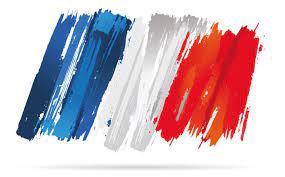 Présentation (français)L'objectif du Master 1 et 2 en études européennes est d'offrir aux étudiants une formation ciblée autour des questions européennes inscrites dans l'histoire et la culture d'un espace à géométrie variable - d'un espace physique à un espace politique. La formation est résolument ouverte aux questions historiques, géographiques, juridiques, économiques, politiques, patrimoniales et aux enjeux contemporains.Le master est multilingue : l'anglais et le français seront les langues fondamentales dans les cours proposés et dans la rédaction des travaux des étudiants ; d'autres langues pourront être utilisées dans les projets interuniversitaires que nous proposons. Il est également interdisciplinaire, offrant une formation variée dans les domaines de l'histoire, de la géographie, des sciences politiques, de l'économie, du droit et de la littérature. Le master propose des cours techniques spécifiques, comme la gestion de projet, les outils de statistique pour les SHS, les techniques d'intercompréhension, la psychologie de la mobilité. Il valorise également la pratique professionnelle à travers un stage obligatoire et encourage l'autonomie des étudiants tout au long des deux années.Compétences visées Le Master en études européennes vise à former et à encadrer des étudiants qui souhaitent acquérir les connaissances et les compétences nécessaires pour étudier et travailler dans un environnement multiculturel et multilingue. Il favorise l'autonomie des étudiants ainsi que le travail collectif et en groupe. Débouchés professionnelsCe master répond aux besoins d'un large éventail d'institutions publiques, de collectivités locales, d'entreprises, d'associations, de fondations, etc. travaillant dans une dimension européenne et internationale. Il est également orienté vers la recherche en sciences sociales et humaines. Conditions préalablesUne licence en histoire, géographie, économie, sciences politiques, sciences sociales, droit, littérature, langues, etc. est requise.L'admission en première année de Master est soumise à l'examen d'un dossier de candidature, suivi d'un entretien en français et en anglais.Dossier de candidature- Formulaire de candidature- Lettre de motivation- Curriculum vitae- Diplômes et relevés de notes des études supérieures en France ou à l'étranger (y compris les résultats finaux ou partiels de l'année en cours)- Certificat de niveau de langue anglaise (B2) et de langue française (ce dernier pour les étudiants non francophones).General Curriculum Outline/ProgrammeSYLLABUS 2023-2024M1- First TermIssues of European History (41BBAA01, Claire Darmé; Monica Martinat; 20h, English)We will study the long history of Europe (15th - 21st century) by exploring some central themes in the social, political and cultural definitions of the European geographical space.The first part, taught by Monica Martinat, will focus on some long-period issues – religion, war and peace, nations and nationalisms…. Lectures will be followed by a discussion based on the relevant reading materials distributed.The second half of the course, taught by Claire Darmé will focus on the key elements of European construction from the end of World War Two until now. Students will master the fundamental notions essential to a good understanding of European dynamics through the prism of the various actors and influences which have shaped the economic and political integration from the 1950s on. Interactive formats such as brainstorming and presentations will be used to accelerate the students' learning curve. This course will also act as a first introduction to the second semester's simulation game of EU institutions.A general knowledge of the major stages of European history (15th- 21st century) is a prerequisite. Active participation of students is mandatory. European Territories (41BBAA02, Lydia Coudroy De Lille, 20h, English)Europe is the only continent where more and more countries decided to join around a common political project without becoming a federation, and without pre-defined boundaries. It is a unique territorial building because of this evolution leading to the European Union, and its diversity. The course wishes to provide a geographical knowledge of Europe, especially the European Union. It begins with a geohistorical approach about the formation of the European territory, and a geopolitical approach, about its relationships with the neighbouring countries. Some transversal topics about the geography of the European Union such has demography, urbanization, the cohesion policy, agriculture, environment policy will be addressed. Some regional or national case studies will be also studied.Economic Ideas and Politics (41BBAA03, Rebeca Gomez Betancourt, 20h, English)In this course, we discuss European economic thought through gender lenses, in particular the role of women, minorities, and diverse voices in economics. Master students will develop the skills to think critically about gender issues in economics, including policy interventions in Europe and other regions from a historical perspective. European Literatures (41BBAB01, Clément et Marie-Pierre Harder, 20h, French)(M. Clément) « Une culture européenne partagée : le pétrarquisme »  Comment le pétrarquisme, contemporain de l’émergence des langues vernaculaires en Europe, va-t-il produire une culture partagée à l’échelle du continent européen? Dire l’amour de manière codifiée, va devenir un enjeu de la modernité européenne et de la définition d’un nouveau sujet, que ses affects conditionnent. Nous étudierons les enjeux linguistiques, poétiques et culturels de cette expansion (textes étudiés en anglais, italien, français, espagnol, allemand).(M.-P. Harder) « (Dé)constructions du canon littéraire européen (fin XVIIIe-XXIe siècles) » Dans le prolongement de la première partie du cours autour de la période humaniste, cette séquence proposera une réflexion sur les constructions et déconstructions d’un « canon littéraire européen » du tournant des XVIIIe-XIXe siècles (émergence des Etats-nations) jusqu’à l’époque contemporaine. En conjuguant les approches de la littérature comparée, de la sociologie de la littérature, des études culturelles et des études de genre (gender studies), on articulera des questionnements théoriques sur les concepts de « canon littéraire », « mythes fondateurs », «  littératures nationales » et « transnationales »… avec des études de cas plus précises, fondées sur des analyses de textes (par exemple : le roman de formation, un genre européen (XVIIIe-XIXe) ? Existe-t-il une littérature mémorielle européenne (XXe-XXIe) ?...Cultural Unity and Diversity (41BBAB02, Joao Pereira, 20h, multi-lingual)Des chercheurs se sont efforcés de dégager les grands traits de la culture de tel ou tel pays ou de la culture européenne, mettant en évidence une différence culturelle entre l’Europe du Nord où, par exemple, le capitalisme s’est développé de manière précoce, et l’Europe du Sud. Ce cycle d’interventions vise à se familiariser avec la culture, qui, comme l’enseigne l’anthropologie, n’est jamais figée, de différents pays européens : l’Allemagne, l’Espagne, l’Italie, la Pologne, le Portugal, le Royaume-Uni et la Suède. Bien qu’ayant des traits culturels communs comme la tendance à la réflexion critique sur soi, héritage de l’ironie socratique, les pays européens présentent une grande diversité culturelle dont ce cycle de conférences se propose de rendre compte en exposant quelques traits saillants de ces sept aires géoculturelles.Allemagne -- Marcel Boldorf, German speaking Central-Europe - Cultural unity and diversityEspagne -- Óscar Frean Hernández, Les identités nationales dans l’Espagne contemporaine. Un (dés)équilibre complexe.Italie -- Sandra Bindel, Identités et migrations en Italie de l'Unité à nos joursPologne -- Claire Darmé, Building a national identity in times of disappearance and occupation: the Polish case.Portugal -- João Carlos Vitorino Pereira, Le messianisme lusitanien et la conception providentialiste de l’histoire nationaleRoyaume-Uni -- Niall Bond, Anglophone countries in Europe Suède -- Caroline Olsson, La politique du consensus en SuèdeEuropean Challenges (41BBAC01, resp. Monica Martinat, 10h/semester, English)Lectures will be held by academic guests.Readings in European Challenges (41BBAC02, Niall Bond, 15h, English)Seven two-hour sessions with marks based upon classroom participation, presentations and a one-hour examination consisting of an essay question.In our readings in European integration, we shall peruse documents in English parallel to other languages related to the creation of a European polity and the reading of recent writings on European integration (such as Alan Milward, Stephen George, Wolfram Kaiser, Ulrike Guérot, etc.). Those historical documents shall illuminate the quest for a meaning to European unity and the legitimation of the European polity, while submitting the positions and interests of political, economic, social and cultural actors in all parts and parties of Europe, including those which have never had access to EU membership or have repudiated it, to critical analysis. Our own analysis shall involve critiques of substance, of implicit or explicit interests, and of argumentative style.European Project Management (41BBAD01, Marine Lechenault, 10h, English)Managing a European project in Social Sciences and Humanities, whether individual or collaborative, accounts for a regular activity in cultural institutions dealing with national and international cooperation. This is not only a matter of money, time, concepts; this is also about team work, strategy, risks, decision making, in-depth analysis and understanding of the situations. In that sense, developing skills in European Project Management can be crucial in a professional activity.The course aims at providing guidelines and key notions, through three main steps: 1) writing and submission of a proposal, 2) project management and 3) sustainability. As an example of interdisciplinary and international topic, the protection of cultural heritage will be specifically addressed. The students will have the opportunity to implement the ideas and know-how through a continuous collective serious game, endorsing the roles of various European institutions involved in a collaborative project. International Mobility : Challenges and Opportunities (41BBAD02, Valentina Dolce, 20h, English)The aims of the course are to: understand the psychological issues related to a professional or study situation abroad as well as in multicultural teams;introduce students to the understanding of the main forms of international mobility which can involve individuals with a specific focus on global work experiences;identify the practices and tools which can be proposed and adopted to accompany and support individuals to manage intercultural challenges;encourage reflections on the impact of international mobility and intercultural exchanges on individuals and groups (e.g. in terms of intercultural skills, openness, career, etc.)stimulate reflections on international mobility from a gender perspective by introducing the notion of the "glass border"Intercomprehension (41BBAD03, Laura Nieddu, 20h, multi-lingual)Intercomprehension is a communication practice that consists of speaking or writing in one's mother tongue with a speaker of another language. The latter, without answering in the language of the other, understands and answers in his own language. This is an approach that is not only communicative and didactic, but also ethical, since it allows all the languages belonging to the same family to be put on an equal footing, while creating a real spirit of openness, and linguistic and expression parity. From a European perspective, the possibility of understanding a large number of speakers without going through a translation and the opportunity to interact in one's own mother tongue encourages community spirit and interculturality.The purpose of the IC courses is to learn strategies for understanding several languages of the Romance language family in writing (S1) and an opening towards the Germanic language family, as well as an approach towards oral understanding of neo-Latin languages (S2). The practical work for learning intercomprehension strategies will be carried out on authentic materials, focused on the main themes of exchange and discussion in Europe.Documentation and Research (41BBAD04 Marine Lechenault, 10h, English)In close relation with the "Scientific Writing" course, as well as with the Master's Thesis to be defended in Year 2, the course aims at providing methodological tools to carry out an academic research, by properly identifying, managing and using resources. Key aspects will be addressed in this purpose, such as composing bibliographies with regard to problematisation, detail plan, critical thinking; strategic watch, databases, physical and online search and appropriate quotation.Inter-university Project (41BBAE03, Claire Darmé, 15h, English) An online simulation game of the European decision-making process will be organized in the second semester. It will be open to students from the degree as well as from other partner universities.The students will re-enact debates that took place in EU institutions on the most pressing issues which made the news during the weeks preceding the course. The number of students involved will determine which institution will be role-played (drafting of the conclusions of a European Council, reading in the European Parliament...).Electives 1-2 (41BBAE01 and 41BBAE02, resp. Monica Martinat, 20h, multi-lingual)Students have to choose 4 courses or seminar within the general offer of the University and the research labs, under supervision of one of the members of the pedagogical team.M1 – Second TermStatistics for Humanities (Bastien Tourenc, 15h, English)The aim of this teaching unit is to give students a first knowledge base in the statistical analysis of human productions in social sciences. After a first introductory session in semester 1 (session 0: presentation of the course and of the projects to be carried out on the basis of the Master's thesis), this teaching will be divided into two parts: firstly, five lectures in which descriptive statistics and statistical tests of correlation, elements of data analysis as well as textual analysis will be successively tackled; secondly, the carrying out of a semester project in which the students will apply the elements seen in the lectures and in the workshops to the analysis of their Master's thesis subject. European Challenges (42BBAA02, resp. Monica Martinat, 10h) Lectures will be held by academic guests.Professional or Scientific Internship (42BBAB01 ou 42BBAB02 resp. Monica Martinat, 150h, multi-lingual)Tutored Project (42BBAC01, resp. Monica Martinat, 40h, multi-lingual)Each year, the pedagogical team will propose one or more projects to be hold individually or in groups under supervision. Students will work on the project during semester 2.M2 - First Term:Contemporary Legal Debates in the EU (53BBAA01, Catherine Schmitter; 20h, English)This lecture will cover the legal aspects of current issues in the European Union, such as EU asylum and immigration policy, debates on the rule of law in the EU, social dumping in the EU or EU intervention in world conflicts.European Democracy (53BBAA02, Willy Beauvallet; 20h; French)A socio-political and institutional perspective of democratic and participatory forms in the European UnionArtistic and Cultural Heritage (53BBAB01, Eric Sergent 20h, English)This course offers a dive into the heart of European heritage. The aim is to give students the opportunity to familiarize themselves with the scientific notions of art history to enable them to interpret buildings and artworks, whether they be architecture, painting or sculpture. The course will focus on the analysis of artworks in order to forge the students' eye, but also to allow them to acquire precise methods and vocabularies, while building a solid artistic culture and understanding the major fundamental movements in the history of art, styles and taste.The stakes of the protection of European heritage and its legal, methodological and practical aspects will also be a thread running through the course, by the study of national and international laws, as well as the actors and institutions involved in cultural and artistic heritage preservation.Medias and Public Opinions (53BBAB02, Diego Malcangi ,20h, English)This class presents fundamental theories about public opinion and media studies, based on European and North-American research in communication studies during the 20th and 21st centuries. It will also describe the European media landscape: the main newspapers, TV/radio channels and online media in various European countries, as well as Brussels based media specialized in European affairs. Furthermore, the class will initiate students into practicing journalism in an European context.European Challenges (53BBAC01, resp. Monica Martinat, 10h/semester, English) Lectures will be held by academic guests.Readings in European Challenges (53BBAC02, Bond, 15h, English) mutualisé M1Seven two-hour sessions with marks based upon classroom participation, presentations and a one-hour examination consisting of an essay question.In our readings in European integration, we shall peruse documents in English parallel to other languages related to the creation of a European polity and the reading of recent writings on European integration (such as Alan Milward, Stephen George, Wolfram Kaiser, Ulrike Guérot, etc.). Those historical documents shall illuminate the quest for a meaning to European unity and the legitimation of the European polity, while submitting the positions and interests of political, economic, social and cultural actors in all parts and parties of Europe, including those which have never had access to EU membership or have repudiated it, to critical analysis. Our own analysis shall involve critiques of substance, of implicit or explicit interests, and of argumentative style.Scientific Writing (53BBAD01, Claire Téchéné, 10h)In this course, students are to improve their writing skills and adapt them to production in the academic context. Editing techniques, as well as training for long papers (paragraph building, quoting and paraphrasing…), will be at the core of the practice. We will be looking at a variety of formats, from forums to essays, book reviews or a poster, individually and in small groups.Elective course 3 and 4 (53BBAE01 and 53BBAE02)Students have to choose 4 courses or seminar within the general offer of the University and the research labs, under supervision of one of the members of the pedagogical team.Inter-university Project (53BBAE03, unknown, 20h, English,) mutualisé M1Personal Project (53BBAE04, resp. Monica Martinat, 10h, multi-lingual)M2 - Second TermMaster’s Thesis (54BBAA01, 300h+ 54BBAA02, 10h follow up, English, defense)